Honors-By-Contract Application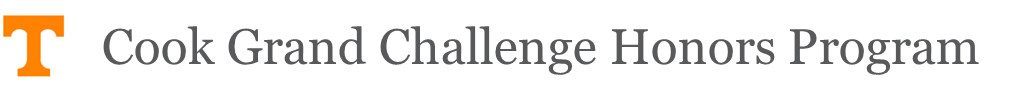 Contract GuidelinesNo 100-200 level courses are allowed to utilize this option.Contracts are not allowed for courses that already have honors equivalent courses.Contract requirements should be specific, relevant, and measurable.Required meetings between student and faculty member should be included in all contracts.Honors credit will ONLY be conferred upon completion of contract.STUDENT: Provide rationale for why you wish to undertake an honors contract with this course as opposed to a regular honors course. Explain how this HBC will fit with your overall academic plan.FACULTY: In brief, how will this student's experience differ from that of non-honors students in the class?FACULTY: Please provide a detailed description of the honors contract, including the desired outcomes for the student. Attach any necessary documents.FACULTY: Please explain how this student’s course grade be affected by the honors contract?Application and copy of course syllabus are due by the end of the third week of the semester. Once approved, both student and instructor will be notified. A signed Completion Form is due by the grade deadline. All materials should be submitted to the Cook Grand Challenge Honors Program, 308 Perkins Hall.  Address questions to Drs. Kit (kkit@utk.edu) or Pionke (cpionke@utk.edu).Student NameFaculty NameStudent ID #DepartmentUT EmailUT EmailMajorOffice PhoneCourse TitleCourse Dept and No.Semester/YearCredit HoursStudent Sign and DateFaculty Sign and DateApproved by (Honors Faculty)Date